PIPI DUGA ČARAPA U 4.BOvako izgleda izrada naše Pipi Duge Čarape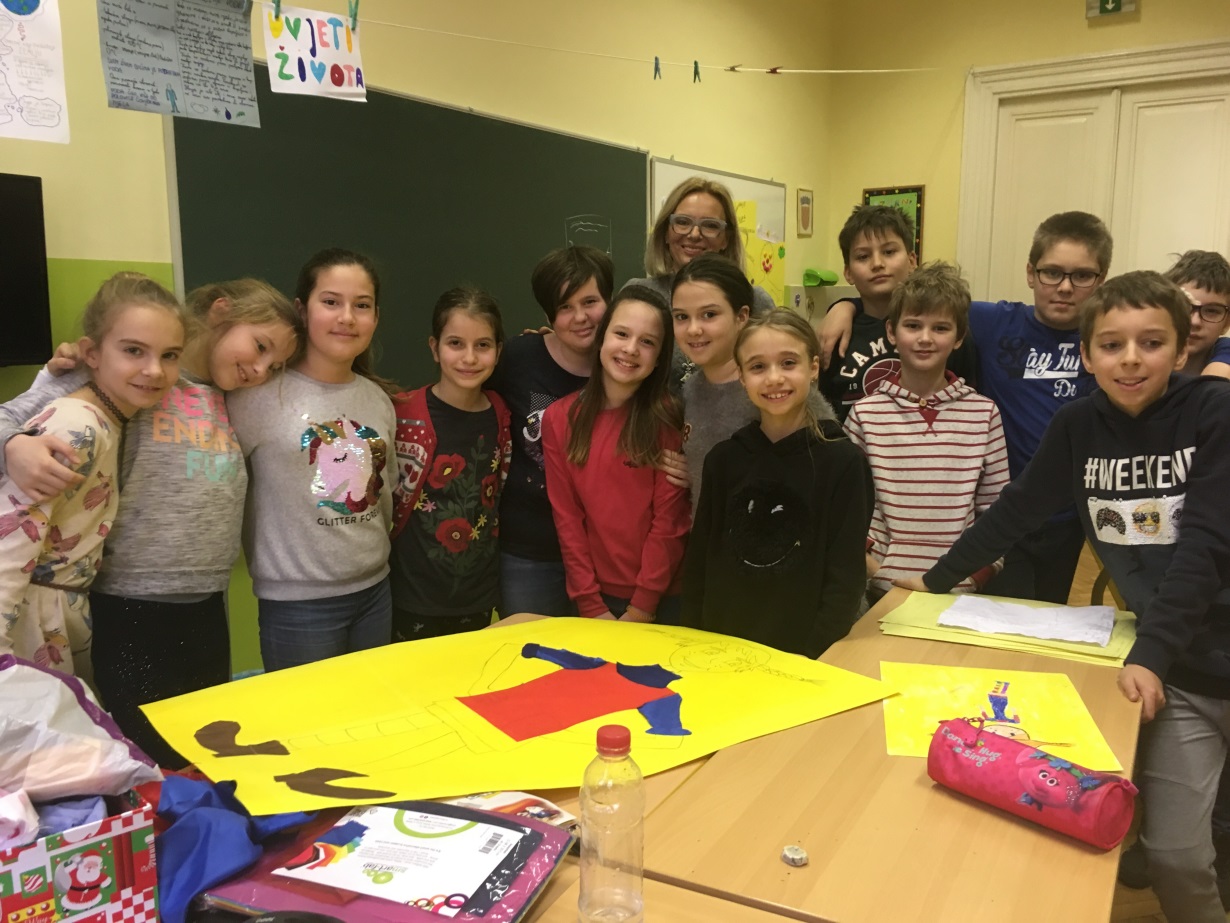 Ovo smo mi !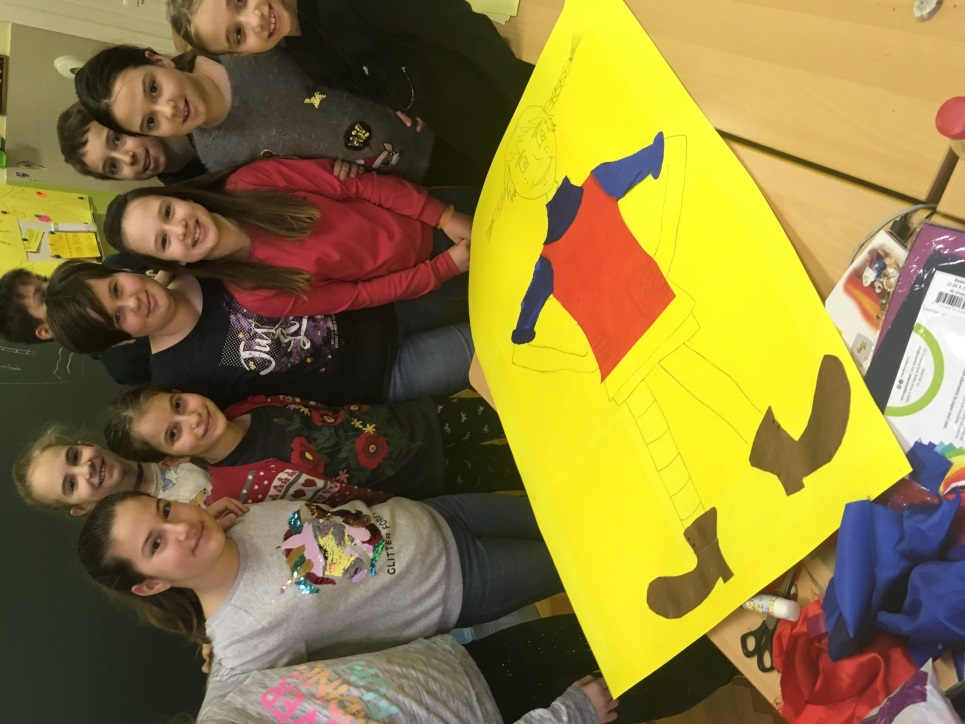 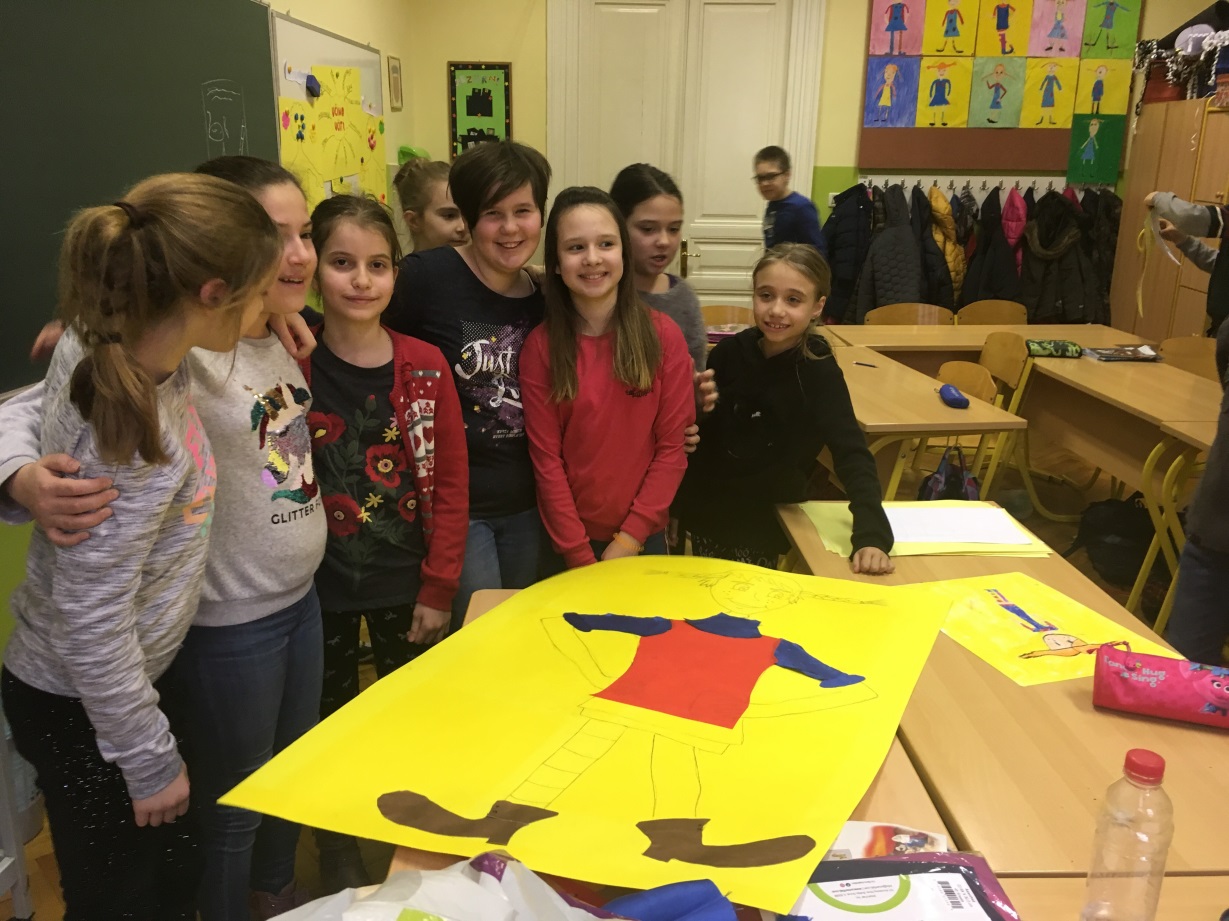 Bilo je vrlo zabavno !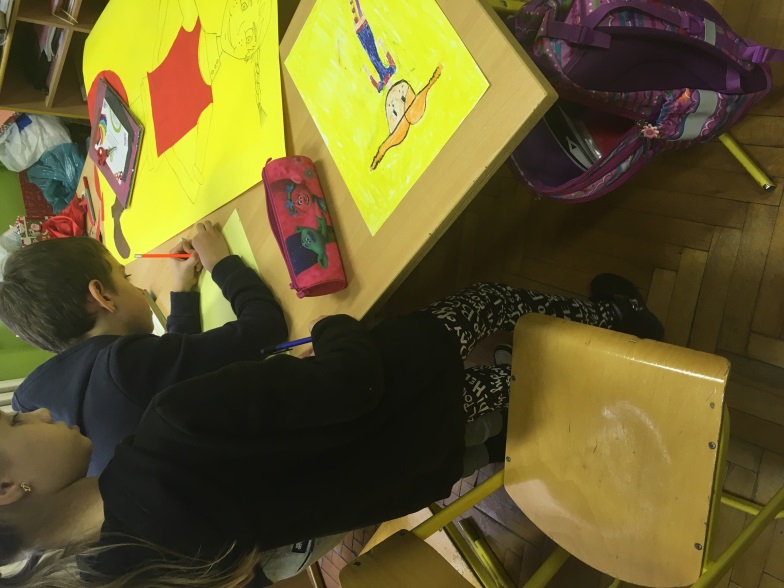 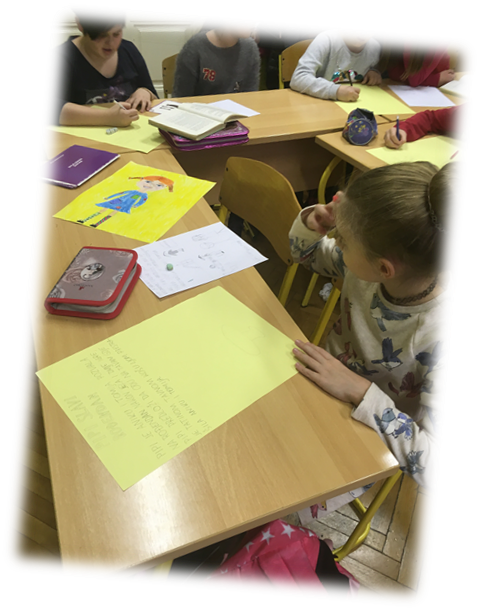 Malo smo crtali, a malo smo i pisali !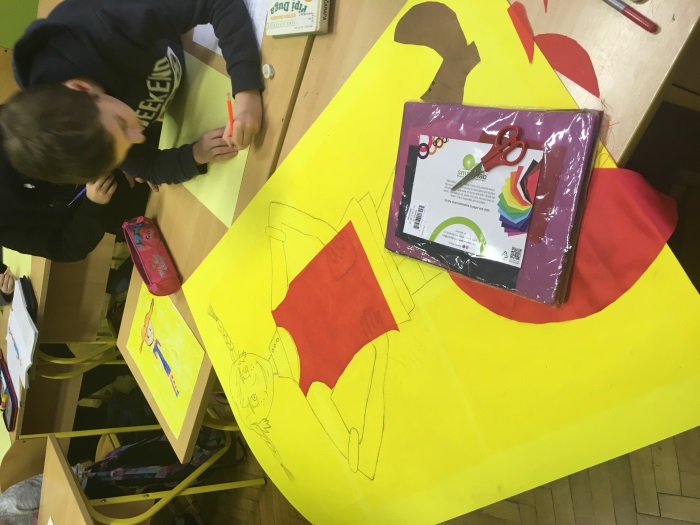 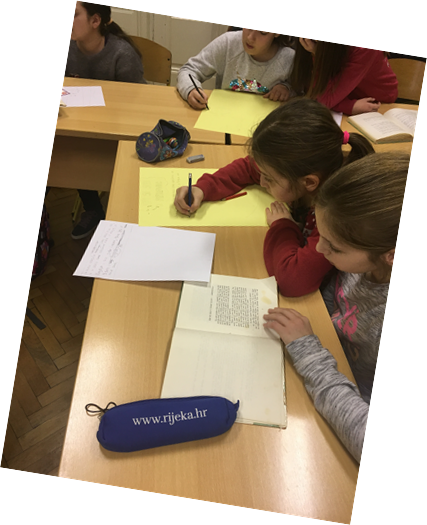 